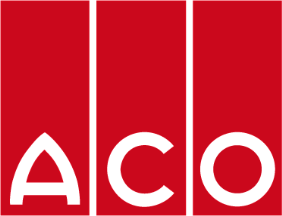 Merchtem, le 27 mai 2020COMMUNIQUÉ DE PRESSEACO élargit sa gamme de doucheUn marché en perpétuel mouvement demande d’innover. Chez ACO Douche nous ne restons pas immobiles face à ces changements. ACO vous propose Showerdrain Public et Showerstep, deux nouveaux produits qui compléteront sa gamme « douche ».Showerdrain PublicDans certains espaces de douche il faut évacuer des débits plus élevés. Pensez aux douches collectives d’un club de sport ou d’un centre de wellness. Pour y répondre, ACO lance le Showerdrain Public. Ce caniveau de douche est disponible en 4 longueurs jusqu’à 3 m maximum. En fonction du débit vous pouvez choisir entre la version de 80 mm de large ou celle de 110 mm de large. Tout comme les autres caniveaux de douche de la gamme ACO, le Showerdrain Public est à la fois fonctionnel et esthétique grâce aux 2 grilles de design proposées.Plus d’info sur : https://acodouche.be/fr/produit/showerdrain-publicShowerstepPour un habillage élégant des parties latérales et une finition comme il se doit pour la douche à l’italienne, le « Showerstep » est introduit. Ce profilé en inox avec une pente intégrée se marie parfaitement avec tous les caniveaux de douche de ACO. Le « Showerstep est disponible en 3 hauteurs et 2 longueurs. Le profilé est disponible pour côté gauche et côté droit.Plus d’info sur : https://acodouche.be/fr/produit/showerstepÀ propos d’ACOACO est le spécialiste du drainage. La gamme de produits ACO couvre toute la chaîne du drainage, depuis la collecte de l’eau jusqu’à l’évacuation dans le sol, vers les égouts ou les eaux de surface. Dans le monde entier, le groupe ACO est reconnu pour la qualité de ses produits, pour son expérience et pour son innovation dans le domaine du drainage.ACO Douche comprend non seulement des systèmes de drainage pour la salle de bain privée, mais aussi pour chaque espace sanitaire de la maison et dans les bâtiments publics. Personne de contact presse :Sofie Vanderbauwede - sv@aco.be - +32 (0)52 38 17 79 Product Manager:
Karolien VanovertveldACO - Preenakker 8 - B-1785 Merchtem
Plus d’informations sur www.acodouche.be Le communiqué de presse peut également être téléchargé avec plusieurs photos via www.acodouche.be/fr/presse .